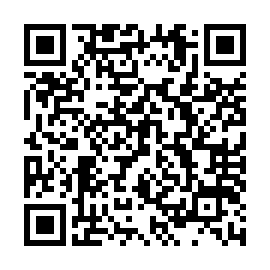 ※申し込み締め切りは　開催１週間前まで 注意事項 ・ 申込書に記載された個人情報は、本事業実施の目的以外には、一切使用しません。・　開催週になりましたらメールで送信します。開催日２日前までにメールが届かない場合はご連絡ください。 問合せ  公益財団法人山口県スポーツ協会 やまぐちスポーツ医・科学サポートセンター　　　　　　　TEL　０８３－９３３－４６９７　　担当：栗原希望日　月　　 　日（土）参加時間帯午前　　・　　午後名前フリガナ所属（チーム等）※所属チームや組織があれば書いてください。※所属チームや組織があれば書いてください。※所属チームや組織があれば書いてください。競技指導年代支援年代区分□ 指導者　　□ 保護者　　□ トレーナー　　□ その他（　　　　　　）□ 指導者　　□ 保護者　　□ トレーナー　　□ その他（　　　　　　）□ 指導者　　□ 保護者　　□ トレーナー　　□ その他（　　　　　　）住所TEL※突然の中止が決まった際などに連絡が取れる番号※突然の中止が決まった際などに連絡が取れる番号※突然の中止が決まった際などに連絡が取れる番号メール